1080p gaming Webcam MIC Driver free computer camera PC laptop Full HD Web Camera Video Call Meeting Broadcast Live streaming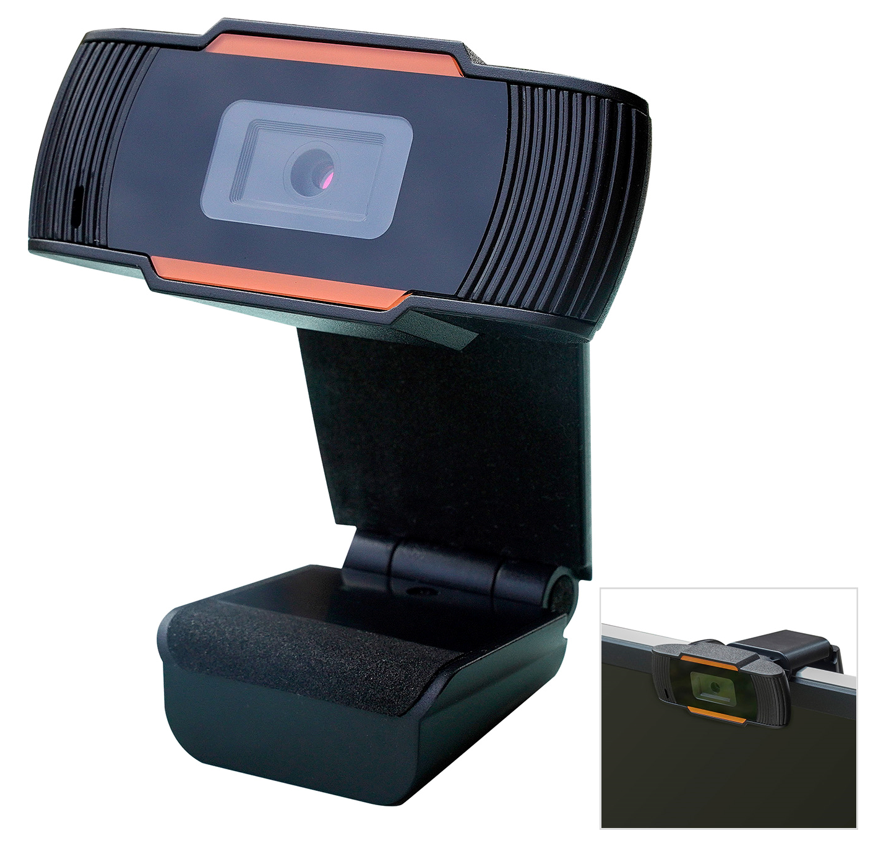 Introduction:Built-in microphone, your voice can be heard clearly in 10 meters.
2.Great quality and exquisite appearance.
3.The head can be rotated freely up and down 85 degrees, and the angle can be easily adjusted
4.Specialized optical lens, high precision.
5.Designed for both laptop and desktop.
6.Auto white balance, auto color correction.
7.Manual adjustable focal length.SpecificationProduct NamewebcamImage SensorHigh Definition Color CMOS Sensorpixels2 million pixelsResolution1920*1080AudioBuild-in Sound absorption and noise reduction microphoneUSB interfaceUSB2.0 USB 3.0  Driver free(plug and play)Working voltageDC5VSystem compatibilityWindows XP、 Windows Vista、Windows 7、Windows 8.1 、Windows 10, Mac OS , Android5.0 and above ,Linux,Chrome OS,XBOX one,ubuntuAPP compatibilityZOOM,Youtube,Skype,Google meet,Microsoft Teams,Twitter,Yahoo!@Messenger,MSN,Windows Live@Messager,Gmail,Facebook Live,XBOX One,
ClickMeeting,Twitch,Mixer,XSplit,GoToMeeting,Google Hangouts,Team viewer,Face time,Welink,join.me,Zoho,Live Size,WeChat,Ding Talk